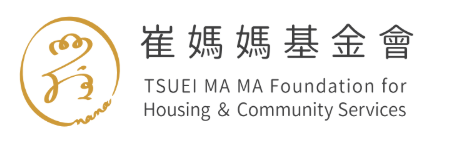 居住扶助個案轉介表轉介日期：   年    月   日                       搬家補助申請表◎ 家戶月收支評估A. 工作收入B. 政府／民間補助（*兩年內）C. 其他經濟來源A.家庭支出項目※為利於本會承辦社工補述記錄所需，請申請單位除pdf檔外，另行提供word檔。※審查完成後，本會將以電話及回覆表通知審核結果。一、案主資料一、案主資料一、案主資料一、案主資料一、案主資料一、案主資料姓名姓名身份證字號／居留證／護照號碼身份證字號／居留證／護照號碼出生年月日出生年月日聯絡電話聯絡電話戶籍所在地戶籍所在地原居住地址原居住地址二、弱勢身份二、弱勢身份二、弱勢身份二、弱勢身份二、弱勢身份二、弱勢身份□01.低收入戶類  □02.中低收  □03.特殊境遇家庭  □04育有未成年子女3名以上□05.於安置教養機構或寄養家庭結束安置無法返家，未滿二十五歲  □06.獨居老人(65歲以上)  □07.家暴  □08.新住民/國籍：＿   ＿     □09.身障別/程度:                □10.心智障別/程度:＿           □11.感染人類免疫缺乏病毒者或罹患後天免疫缺乏症候群者□12.原住民  □13.災民  □14.遊民  □15.罕病 □16.重大傷病＿＿         ＿□17.其他：□01.低收入戶類  □02.中低收  □03.特殊境遇家庭  □04育有未成年子女3名以上□05.於安置教養機構或寄養家庭結束安置無法返家，未滿二十五歲  □06.獨居老人(65歲以上)  □07.家暴  □08.新住民/國籍：＿   ＿     □09.身障別/程度:                □10.心智障別/程度:＿           □11.感染人類免疫缺乏病毒者或罹患後天免疫缺乏症候群者□12.原住民  □13.災民  □14.遊民  □15.罕病 □16.重大傷病＿＿         ＿□17.其他：□01.低收入戶類  □02.中低收  □03.特殊境遇家庭  □04育有未成年子女3名以上□05.於安置教養機構或寄養家庭結束安置無法返家，未滿二十五歲  □06.獨居老人(65歲以上)  □07.家暴  □08.新住民/國籍：＿   ＿     □09.身障別/程度:                □10.心智障別/程度:＿           □11.感染人類免疫缺乏病毒者或罹患後天免疫缺乏症候群者□12.原住民  □13.災民  □14.遊民  □15.罕病 □16.重大傷病＿＿         ＿□17.其他：□01.低收入戶類  □02.中低收  □03.特殊境遇家庭  □04育有未成年子女3名以上□05.於安置教養機構或寄養家庭結束安置無法返家，未滿二十五歲  □06.獨居老人(65歲以上)  □07.家暴  □08.新住民/國籍：＿   ＿     □09.身障別/程度:                □10.心智障別/程度:＿           □11.感染人類免疫缺乏病毒者或罹患後天免疫缺乏症候群者□12.原住民  □13.災民  □14.遊民  □15.罕病 □16.重大傷病＿＿         ＿□17.其他：□01.低收入戶類  □02.中低收  □03.特殊境遇家庭  □04育有未成年子女3名以上□05.於安置教養機構或寄養家庭結束安置無法返家，未滿二十五歲  □06.獨居老人(65歲以上)  □07.家暴  □08.新住民/國籍：＿   ＿     □09.身障別/程度:                □10.心智障別/程度:＿           □11.感染人類免疫缺乏病毒者或罹患後天免疫缺乏症候群者□12.原住民  □13.災民  □14.遊民  □15.罕病 □16.重大傷病＿＿         ＿□17.其他：□01.低收入戶類  □02.中低收  □03.特殊境遇家庭  □04育有未成年子女3名以上□05.於安置教養機構或寄養家庭結束安置無法返家，未滿二十五歲  □06.獨居老人(65歲以上)  □07.家暴  □08.新住民/國籍：＿   ＿     □09.身障別/程度:                □10.心智障別/程度:＿           □11.感染人類免疫缺乏病毒者或罹患後天免疫缺乏症候群者□12.原住民  □13.災民  □14.遊民  □15.罕病 □16.重大傷病＿＿         ＿□17.其他：三、 服務需求三、 服務需求三、 服務需求三、 服務需求三、 服務需求三、 服務需求租屋(續填【租屋服務申請表】) ，並請協助確認服務對象符合下列資格—符合住宅法第四條第一項所訂定或特殊情形、身份者具有穩定付租能力者需協助租屋媒合或租屋法律者□搬家(續填【搬家補助申請表】)，並請協助確認服務對象符合下列資格—低收入戶非低收入戶但經評估確有經濟困難者租屋(續填【租屋服務申請表】) ，並請協助確認服務對象符合下列資格—符合住宅法第四條第一項所訂定或特殊情形、身份者具有穩定付租能力者需協助租屋媒合或租屋法律者□搬家(續填【搬家補助申請表】)，並請協助確認服務對象符合下列資格—低收入戶非低收入戶但經評估確有經濟困難者租屋(續填【租屋服務申請表】) ，並請協助確認服務對象符合下列資格—符合住宅法第四條第一項所訂定或特殊情形、身份者具有穩定付租能力者需協助租屋媒合或租屋法律者□搬家(續填【搬家補助申請表】)，並請協助確認服務對象符合下列資格—低收入戶非低收入戶但經評估確有經濟困難者租屋(續填【租屋服務申請表】) ，並請協助確認服務對象符合下列資格—符合住宅法第四條第一項所訂定或特殊情形、身份者具有穩定付租能力者需協助租屋媒合或租屋法律者□搬家(續填【搬家補助申請表】)，並請協助確認服務對象符合下列資格—低收入戶非低收入戶但經評估確有經濟困難者租屋(續填【租屋服務申請表】) ，並請協助確認服務對象符合下列資格—符合住宅法第四條第一項所訂定或特殊情形、身份者具有穩定付租能力者需協助租屋媒合或租屋法律者□搬家(續填【搬家補助申請表】)，並請協助確認服務對象符合下列資格—低收入戶非低收入戶但經評估確有經濟困難者租屋(續填【租屋服務申請表】) ，並請協助確認服務對象符合下列資格—符合住宅法第四條第一項所訂定或特殊情形、身份者具有穩定付租能力者需協助租屋媒合或租屋法律者□搬家(續填【搬家補助申請表】)，並請協助確認服務對象符合下列資格—低收入戶非低收入戶但經評估確有經濟困難者四、個案狀況四、個案狀況四、個案狀況四、個案狀況四、個案狀況四、個案狀況家系生態圖案主/案家狀況(請對案主的健康、行動能力、經濟多做說明)(請對案主的健康、行動能力、經濟多做說明)(請對案主的健康、行動能力、經濟多做說明)(請對案主的健康、行動能力、經濟多做說明)(請對案主的健康、行動能力、經濟多做說明)搬遷原因經濟狀況五、轉介單位五、轉介單位五、轉介單位五、轉介單位五、轉介單位五、轉介單位機構名稱機構督導主責社工員聯絡方式（電話）（電話）（電話）（傳真）（傳真）搬遷前租金元/月搬遷前押金元/月搬遷後租金元/月搬遷後押金元/月原押金是否返還□是□否，原因：               搬遷後地址(未定免填)搬家公司(未定免填)搬運時間(未定免填)搬運費用(未定免填)           元；是否有八折優惠？  □有 □無           元；是否有八折優惠？  □有 □無           元；是否有八折優惠？  □有 □無           元；是否有八折優惠？  □有 □無           元；是否有八折優惠？  □有 □無家戶工作者月領薪資金額數1. 案主本人    元/月2.    元/月小計    元/月補助項目金額數補助單位補助起迄時間1.2. 3. 小計元/月元/月元/月親人／朋友／其他金額數經濟支援起迄時間1.2.小計    元/月    元/月存款    元/月    元/月家戶月收入總計    元/月    元/月支出項目支出項目生活費用（日常生活支出）.          元／月伙食費.          元／月水費、電費、瓦斯.水費：        元／期     .電費：        元／期.瓦斯：        元／期     .平均每月            元房租.            元／月社區管理費.            元／月交通費及通訊費用.           元／月教育／托育費用.           元／月(______________元/學期)醫療費用.           元／月債務.           元 □尚無法還款□還款中，自     年     月起開始，每月約       元其他(說明)：            元／月家戶月支出總計    元/月訪員觀察與評估(案主未來規劃及工作意願)相關檢附文件【必備文件】 □身分證 □三個月內戶籍謄本/戶口名簿 【其他文件】(無則免付)□低收入證明 □身心障礙證明 □其他身分證明文件【核銷文件】補助核定後需提供給本會□搬家契約書(影本)